ISTRUZIONI OPERATIVE PER
LA DISMISSIONE DEI BENIDescrizione del servizio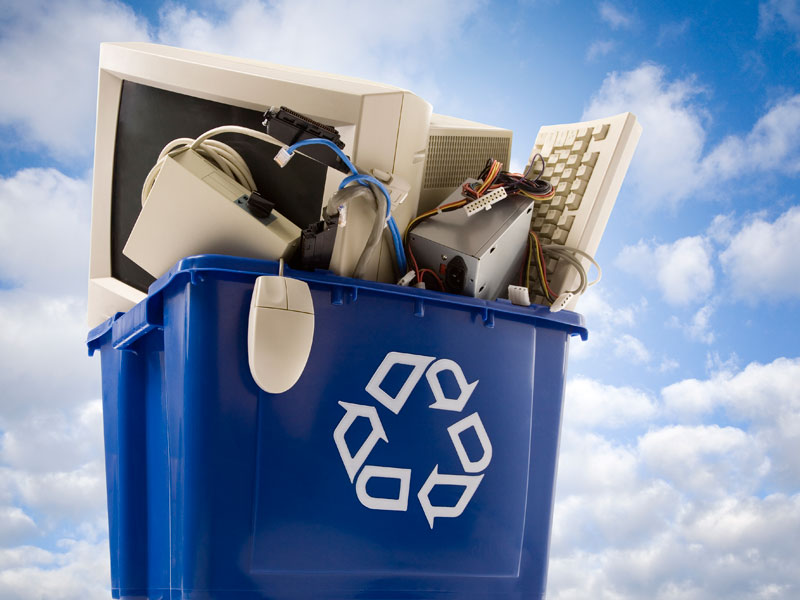 INDICE1	SCOPO E LUOGO DI APPLICAZIONE2	PROCEDURA       3      IMMAGAZZINAMENTOALLEGATI: Allegato 1:	Elenco referenti tecnici da contattare per il servizioAllegato 2:	Modulo per la dismissione del beneSCOPO E LUOGO DI APPLICAZIONEIl servizio si occupa dello smaltimento dei beni inventariati.Fanno parte dei beni inventariati: apparecchiature (strumenti tecnici, attrezzature in genere), materiale informatico, arredamento . . . quando sono identificati nell’elenco DICAM.Lo smaltimento può essere richiesto per:Obsolescenza tecnica o inidoneità: bene divenuto non più utilizzabile per gli scopi funzionali.Rottura e/o guasto non riparabile: bene danneggiato e non più riparabile ovvero per il quale non è più conveniente la riparazione.Solo dopo la dismissione del bene, di cui disfarsi dall’inventario (scarico inventariale), si può procedere allo smaltimento del rifiuto.Lo scarico inventariale è il procedimento in base al quale un bene viene cancellato dal registro inventariale e cessa di far parte del patrimonio del Dipartimento/Ateneo. Cessa contestualmente la responsabilità di vigilanza e conservazione del bene da parte del consegnatario del bene.PROCEDURALa procedura identifica le operazioni che devono essere effettuate per la gestione corretta di tali rifiuti a partire dalla loro produzione (con la richiesta di dismissione da parte del responsabile del bene e conseguente disinventario), fino alla conservazione nel deposito temporaneo e al conferimento alla ditta autorizzata per lo smaltimento.Il responsabile/consegnatario del bene intenzionato a disfarsi dello stesso deve contattare il referente tecnico (ALLEGATO 1) per organizzare un sopralluogo. Durante il sopralluogo il referente tecnico insieme al consegnatario procede alla compilazione, con tutti i dati necessari e/o reperibili, dell’apposito modulo per la richiesta di dismissione (ALLEGATO 2). Il consegnatario del bene firma il modulo.Il modulo, correttamente compilato e firmato viene consegnato per la verifica e l’identificazione del bene sul registro dell’inventario. L’identificazione corretta è necessaria per poter procedere da parte dell’amministrazione allo scarico inventariale.Contestualmente il bene viene preso in carico, identificato per codice di rifiuto e messo in magazzino in attesa dell’autorizzazione allo smaltimento, dai referenti tecnici responsabili del servizio (ALLEGATO 1). La responsabilità del bene, durante lo stoccaggio in magazzino, rimarrà del consegnatario fino a che non verrà emesso il modulo di scarico e il bene potrà quindi essere smaltito come rifiuto.IMMAGAZZINAMENTOAi materiali ritirati verranno applicati i rispettivi codici CER. Saranno poi suddivisi in appositi contenitori presso il soppalco LIDR.I materiali più ingombranti verranno conservati presso il LISG nei locali del magazzino sotterraneo.La movimentazione avverrà con carrelli e montacarichi.Ottenuto il permesso di scarico saranno smaltiti secondo i canali istituzionali.Allegato1 Elenco referenti tecnici da contattare per il servizioReferente tecnico per sopralluogo e compilazione modulo dismissione:Referenti per la presa in carico dei beni:Allegato 2  Modulo per la dismissione del bene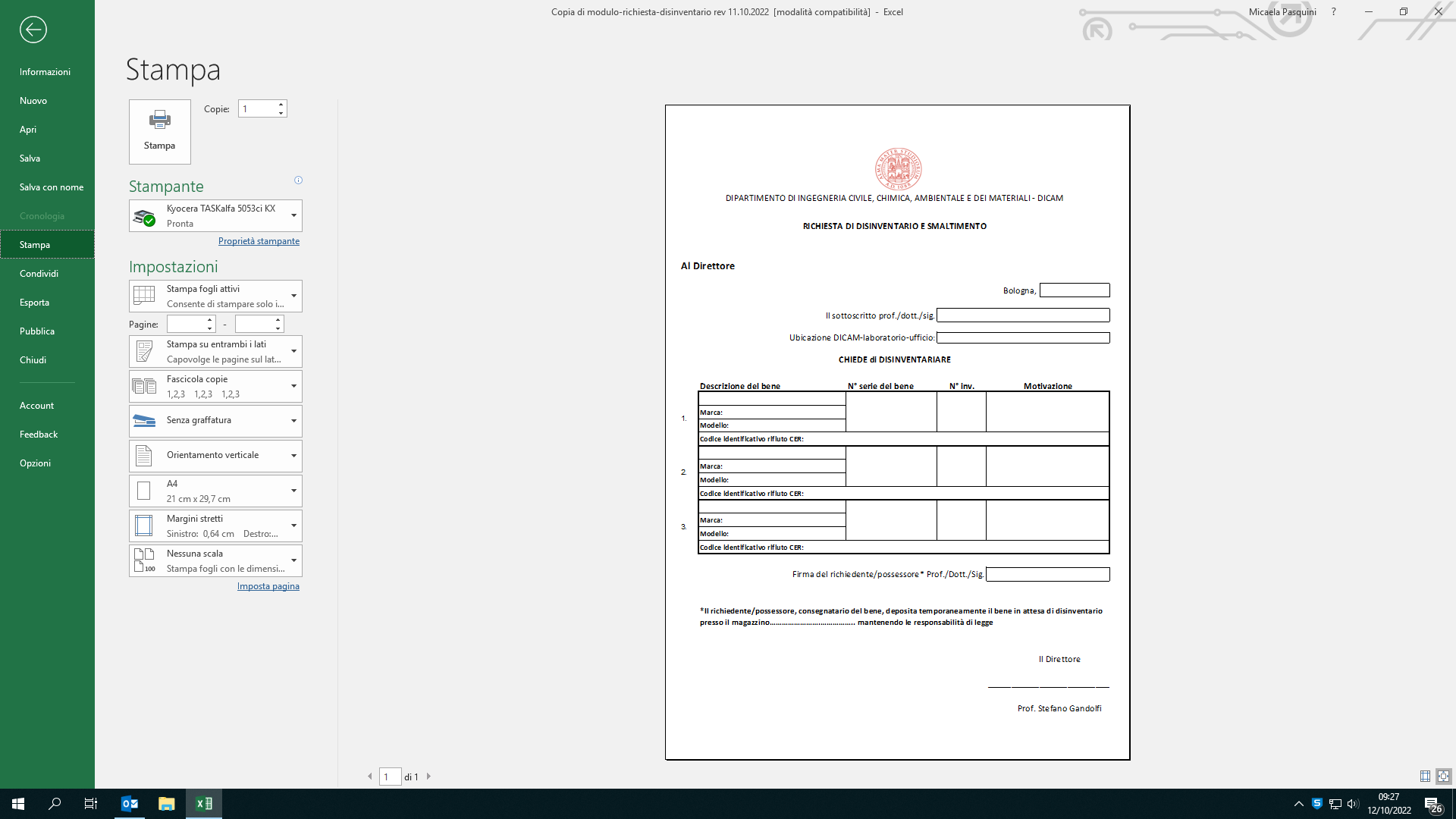 RevDataDescrizione modificheRedazioneApprovazioneAutorizzazione all’emissioneEntrata in vigore0.026/09/2022RedazioneCappellari/Capuzzi/PasquiniCarli1.011/10/2022Modificato allegato 2Cappellari/Capuzzi/PasquiniCarli2.024/10/2022Inserito immagazzinamentoCappellari/Capuzzi/PasquiniCarliMicaela Pasquini051 2090409micaela.pasquini2@unibo.itEttore Cappellari3346204532ettore.cappellari@unibo.itLuca Capuzzi051 2090515luca.capuzzi@unibo.it